Ganz hohe Kunst: Verpackungsmaschinen wettbewerbsfähig automatisierenAutomatisierung und Digitalisierung: Auf der Interpack 2023 zeigt Tech-Konzern Schneider Electric innovative Robotik, Digital Twin-Software und alle Komponenten für eine durchgängige IIoT-Vernetzung.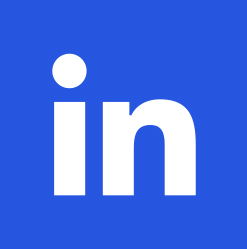 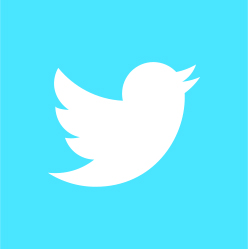 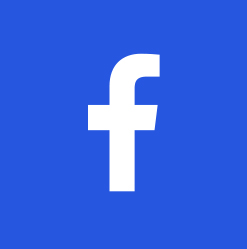 Meldung ganz einfach teilen:Ratingen, 25. April 2023 – Die wettbewerbsfähige Automatisierung einer modernen Verpackungsmaschine gilt als ganz hohe Kunst. Vieles von dem, was in den Bereichen Robotik und Steuerungstechnik zur State-of-the-Art gehört, kommt in den feingliedrigen Hochgeschwindigkeitsanlagen der Verpackungsindustrie zum Einsatz. So zum Beispiel die vernetzbaren Feldgeräte, Steuerungskomponenten und Softwarelösungen von Tech-Konzern Schneider Electric. Das französische Unternehmen mit rund 4.700 Mitarbeitenden in Deutschland präsentiert auf der diesjährigen Interpack sein umfangreiches Portfolio an Automatisierungs- und Digitalisierungskomponenten. Darunter ein flexibles Multi-Carrier-Transportsystem, ein neuer kollaborativer Roboter, eine anlagenweite Digital Twin-Software sowie verschiedene Hard- und Softwarekomponenten, mit denen eine steuerungsübergreifende IoT-Vernetzung von bestehenden und neuen Anlagen möglich wird. Sämtliche Technologie- und Serviceangebote zielen explizit darauf ab, Waren energieeffizienter und nachvollziehbar nachhaltiger verpacken zu können. Technologien für die Verpackungsindustrie und den MaschinenbauZielgruppe für das von Schneider Electric auf der Interpack gezeigte Automatisierungs- und Digitalisierungsportfolio ist, neben Unternehmen der Verpackungsindustrie, insbesondere der Anlagen- und Maschinenbau. „Unser gesamtes Industriegeschäft in Deutschland wird schon seit Jahren maßgeblich durch die Verpackungsindustrie mitgeprägt,“ betont Reinholt Schlechter, der für das lokale OEM Segment von Schneider Electric zuständig ist. „Nicht zuletzt macht sich das daran bemerkbar, dass wir mit PacDrive 3 eine eigene Automatisierungsplattform speziell für High Performance-Anwendungen geschaffen haben. Mit einem System für bis zu 2.600 synchrone Achsen, verschiedenen Robotik-Komponenten sowie einer auf Verpackungsprozesse getrimmten Maschinenbauer-Software bieten wir praktisch alles, was es für die Automatisierung einer modernen Verpackungsmaschine braucht.“ Im sogenannten Machinery Guide, den Schneider Electric zur Interpack-Messe veröffentlicht, sind ist eine große Zahl an internationalen Unternehmen gelistet, die die Technologien des Weltkonzerns in ihren Maschinen verbaut haben. Darunter auch führende deutsche Maschinen- und Anlagenbauer, wie die Firmen Rotzinger oder Somic.Flexibel ist das bessere SchnellKennzeichnend für das Automatisierungsportfolio von Schneider Electric ist die Eigenschaft Flexibilität. „Industrielle Verpackungsprozesse sind oft komplex und sehr fein orchestriert“, erklärt Schlechter. „Wenn Sie da auf ein neues Produkt umstellen oder das Ausbringungsvolumen erhöhen möchten, müssen Sie eine Menge kleinteiliger Bewegungsabläufe neu einstellen und aufeinander abstimmen. Daher sind mechatronische Komponenten und Softwareanwendungen so wertvoll, die den Betrieb einer flexiblen Produktion so weit wie möglich vereinfachen.“ Hierfür hat Schneider Electric etwa sein Multi Carrier Transportsystem entwickelt. Die Tragelemente (Carrier) können auf beliebig zusammensteckbaren Schienen, wie auf einer Magnetschwebebahn, mit individuellen Bewegungsprofilen zwischen den Prozessstationen bewegt werden und je nach Anforderung beschleunigen oder abbremsen. Mithilfe einer passenden Software ist es möglich neue Bewegungsprofile – des Multi Carriers sowie der kompletten Anlage – unkompliziert einzuprogrammieren und zu simulieren. Rund um den Kernprozess automatisieren: Cobot machts möglichAuch in der Verpackungsindustrie kommt es nicht immer auf Schnelligkeit an. Gerade wenn es um vor- und nachgelagerte Prozessschritte geht, ist oft ein eher vorsichtiges Vorgehen gefragt. Entsprechend häufig war hier bislang der Mensch gefordert. „Für diese Tätigkeiten findet sich aber häufig kein Personal mehr“, weiß Schlechter und berichtet: „Viele unserer Kunden aus dem Maschinenbau stehen vor der Herausforderung, auch Tätigkeiten rund um den eigentlichen Kernprozess automatisieren zu müssen. Das wird von deren Kunden mittlerweile aktiv eingefordert.“ Aus diesem Grund hat Schneider Electric sein Automatisierungsportfolio um einen kollaborativen Roboter erweitert. Der sogenannte Lexium Cobot ist in fünf Modellvarianten verfügbar und kann als Standalone-Lösung in nahezu jeder Industrieanlage nachgerüstet werden. Dank der konstanten Überwachung von Drehmoment und Drehzahl ist der erste kollaborative Roboter des Tech-Konzerns dazu in der Lage, auch äußerst vorsichtige und behutsame Bewegungen auszuführen. So kann im Gegensatz zu klassischen Robotikanwendungen auf weitere Schutzvorrichtungen verzichtet werden. Der äußerst bewegliche Roboterarm wird rein grafisch programmiert und lässt sich per handgeführtem Teaching auf neue Bewegungsprofile einstellen. Auf der Interpack 2023 ist am Messestand von Schneider Electric eine Demo zu sehen, bei der Multi Carrier und Cobot zusammenarbeiten. Weitere Informationen zum Messeauftritt von Schneider Electric auf der Interpack 2023 finden Sie hier: https://www.se.com/de/de/about-us/events/interpack.jsp Impact Company Schneider ElectricNachhaltigkeit ist bei Schneider Electric fest in der Unternehmens-DNA verankert. Seit mehr als 15 Jahren leistet das Unternehmen mit innovativen Lösungen seinen Beitrag zu einer wirtschaftlich und sozial verträglichen Klimawende. Schneider Electric versteht sich in diesem Sinne als Impact Company, die ihre Kunden und Partner zu einem nachhaltig erfolgreichen Wirtschaften befähigt. Gleichzeitig geht es auch um das Eintreten für Werte: Unternehmenskultur und Ecosystem sind eng an modernen ESG-Kriterien orientiert. Schneider Electric wurde 2021 mit dem unabhängigen Deutschen Nachhaltigkeitspreis ausgezeichnet und mehrfach von Corporate Knights zu einem der nachhaltigsten Unternehmen der Welt gekürt.Über Schneider ElectricWir von Schneider Electric möchten die optimale Nutzung von Energie und Ressourcen für alle ermöglichen und damit den Weg zu Fortschritt und Nachhaltigkeit ebnen. Wir nennen das Life Is On.Wir sind Ihr digitaler Partner für Nachhaltigkeit und Effizienz.Wir fördern die digitale Transformation durch die Integration weltweit führender Prozess- und Energietechnologien, durch die Vernetzung von Produkten mit der Cloud, durch Steuerungskomponenten sowie mit Software und Services über den gesamten Lebenszyklus hinweg. So ermöglichen wir ein integriertes Management für private Wohnhäuser, Gewerbegebäude, Rechenzentren, Infrastruktur und Industrien.Die tiefe Verankerung in den weltweiten lokalen Märkten macht uns zu einem nachhaltigen globalen Unternehmen. Wir setzen uns für offene Standards und für offene partnerschaftliche Eco-Systeme ein, die sich mit unserer richtungsweisenden Aufgabe und unseren Werten Inklusion und Empowerment identifizieren. www.se.com/de  Folgen Sie uns auf:    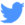 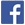 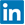 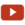 Entdecken Sie die neuesten Ansätze und Erkenntnisse zum Thema NachhaltigkeitHashtags: #SchneiderElectric #LifeIsOn #InnovationAtEveryLevel #EcoStruxure